  INFORMACJA O SYTUACJI NA LOKALNYM RYNKU PRACY W POWIECIE DĄBROWSKIM WEDŁUG STANU
 NA KONIEC CZERWCA 2023 ROKUPoziom bezrobociaNa koniec czerwca 2023 roku w Powiatowym Urzędzie Pracy w Dąbrowie Tarnowskiej zarejestrowanych osób bezrobotnych było 2120. To o 132 osoby więcej niż na koniec analogicznego roku poprzedniego, co oznacza 6,6 procentowy wzrost bezrobocia rok do roku. W stosunku do poprzedniego miesiąca bezrobocie spadło o 0,1 punktów procentowych (spadek o 3 osoby).Wykres 1. Bezrobocie w powiecie dąbrowskim w latach 2022 - 2023Z ogółu zarejestrowanych bezrobotnych na koniec czerwca 2023 roku stanowiły: 83,0% osoby bezrobotne bez prawa do zasiłku (1759 osób),87,5% osoby poprzednio pracujące (1854 osoby),72,5% osoby zamieszkałe na wsi (1538 osób),56,0% kobiety (1187 osób),55,2% osoby długotrwale bezrobotne (1170 osób),30,8% osoby bez kwalifikacji zawodowych (653 osoby).KobietyWedług stanu na koniec czerwca 2023 r. zarejestrowanych było kobiet 1187, co stanowi 56,0% ogółu bezrobotnych. Liczba bezrobotnych kobiet wzrosła o 16 osób. W miesiącu czerwcu 2023 r. zarejestrowano 97 kobiet, co stanowi 46,9% ogółu nowo zarejestrowanych, a wyłączono z ewidencji 81 kobiet, co stanowi 38,6% ogółu wyłączonych. Liczba kobiet bez prawa do zasiłku 995 tj. 46,9% ogółu bezrobotnych.Napływ i odpływ z bezrobociaNa kształt poziomu bezrobocia ma wpływ wielkość i dynamika zmian w napływie i odpływie z bezrobocia. W miesiącu czerwcu 2023 r. zarejestrowano 207 osób  bezrobotnych oraz wyrejestrowano 210 osób. Oznacza to, że saldo napływu było ujemne. Spośród zarejestrowanych 2 osoby zostały zwolnione z przyczyn leżących po stronie pracodawcy (przed rokiem była to 7 osób), zaś 33 osoby dotychczas nie pracowało. W napływie do bezrobocia zdecydowaną większość stanowią osoby rejestrowane po raz kolejny (85,5% napływu). Natomiast z pośród osób wyłączonych 110 osób podjęło pracę (52,4% odpływu), w tym 33 osoby pracę subsydiowaną.Tabela 1. Napływ i odpływ z bezrobocia w powiecie dąbrowskim w 2023 rokuTabela 2. Napływ i struktura bezrobocia w powiecie dąbrowskimTabela 3. Odpływ bezrobotnych w powiecie dąbrowskimStopa bezrobociaW powiecie dąbrowskim stopa bezrobocia w miesiącu maju 2023 roku wynosiła 12,7% co plasowało powiat na 1 miejscu w województwie małopolskim. Tabela 4. Stopa bezrobocia w podziale: w  Polsce, województwie małopolskim i powiecie dąbrowskim (%)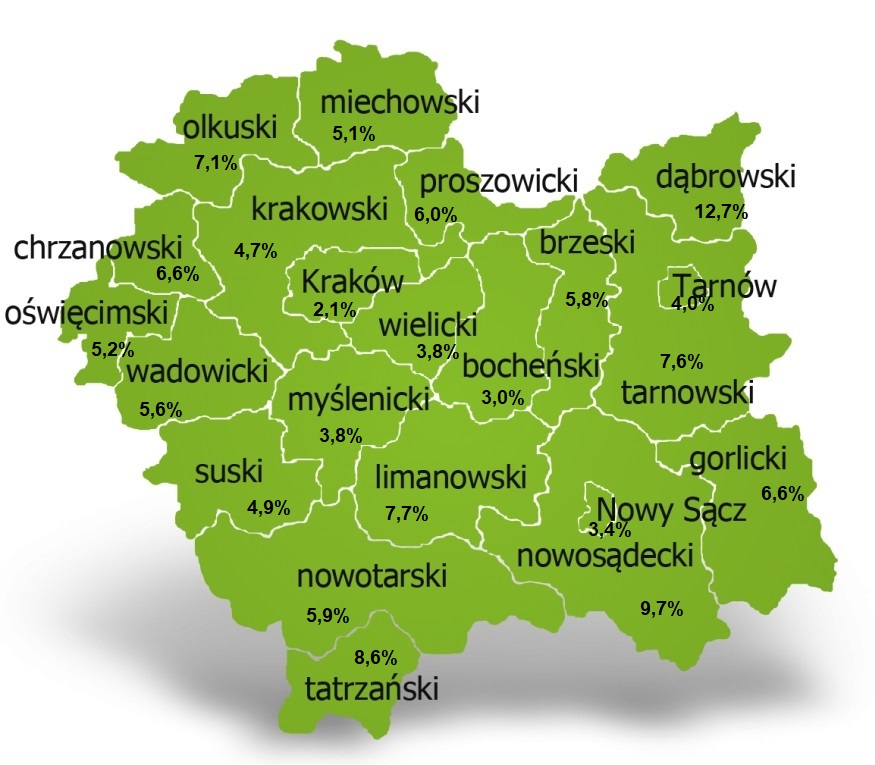 Ofert pracyW miesiącu czerwcu 2023 r. Powiatowy Urząd Pracy w Dąbrowie Tarnowskiej miał w dyspozycji 54 miejsca pracy i miejsc aktywizacji zawodowej. Liczba zgłoszonych ofert pracy w porównaniu do poprzedniego miesiąca była mniejsza o 20 miejsc pracy. W stosunku do analogicznego roku poprzedniego liczba miejsc pracy i miejsc aktywizacji zawodowej była mniejsza o 86 miejsca pracy. Tabela 5. Wolne miejsca pracy i miejsca aktywizacji zawodowej w 2023 rokuWykres 2. Wolne miejsca pracy i miejsca aktywizacji zawodowej w 2023 rokuStruktura bezrobotnych Struktura bezrobotnych według wybranych kategorii oraz poszukujących pracy przedstawia się następująco:Struktura osób bezrobotnych w miesiącu czerwcu 2023 roku charakteryzowała:przewaga osób w grupie wiekowej  do 25-34 roku życia – 31,8%przewaga osób z wykształceniem zasadniczym zawodowym – 31,5%przewagą osób ze stażem pracy od 1-5 lat – 34,7%przewagą osób z czasem pozostawania bez pracy powyżej 24 miesięcy – 27,7%.Osoby w szczególnej sytuacji na rynku pracyNa koniec czerwca spośród osób będących w szczególnej sytuacji na rynku pracy najliczniejszą grupę stanowili długotrwale bezrobotni – 55,2% ogółu (1170 osób). Bezrobotni do 30 roku życia stanowili 34,2% (725 osób), a powyżej 50 roku życia 18,4% (391 osób). Wśród osób bezrobotnych będących w szczególnej sytuacji znaczny był także udział osób sprawujących opiekę na co najmniej jednym dzieckiem do 6 roku życia – 26,6% (563 osoby). Osoby bezrobotne niepełnosprawne stanowiły 0,5% (106 osób).Wykres 3. Bezrobotni w szczególnej sytuacji na rynku pracyPoszukujący pracyPoza ogólną liczbą bezrobotnych Powiatowy Urząd Pracy obsługuje jeszcze osoby, które są ewidencjonowane jako poszukujące pracy. Na koniec czerwca 2023 roku w PUP w Dąbrowie Tarnowskiej, jako poszukujący pracy zarejestrowanych było 37 osób (w tym kobiet 19). Spośród, których 13 osób to niepełnosprawni niepozostający w zatrudnieniu.Bezrobocie w gminach na terenie powiatu dąbrowskiego.Poniższy wykres przedstawia zróżnicowanie zarejestrowanych osób bezrobotnych według miejsca zamieszkania z podziałem na poszczególne gminy.Wykres 4. Bezrobocie w gminach powiatu dąbrowskiegoW ogólnej liczbie zarejestrowanych udział w poszczególnych samorządach jest różny. Według stanu koniec czerwca 2023 r. najwięcej zarejestrowanych osób bezrobotnych pochodzi z terenów miasta i gminy Dąbrowa Tarnowska – 783 (36,9%) oraz miasta i gminy Szczucin – 545 osób (25,7% ogółu bezrobotnych). Najmniej zaś gminy: Bolesław – 59 osób (2,8%) oraz  Gręboszów – 74 osoby (3,5%  ogółu bezrobotnych).Tabela 6. Struktura bezrobocia według wybranych kryteriówwyszczególnienieI 2023IIIIIIVVVIVIIVIIIIXXXIXIInapływ278243279221210207odpływ146182355274246210wyszczególnieniezarejestrowani w czerwcu 2023 r. (napływ)zarejestrowani w czerwcu 2023 r. (napływ)narastająco od początku rokunarastająco od początku rokustan na koniec okresu sprawozdawczegostan na koniec okresu sprawozdawczegoogółemkobietyogółem kobietyogółemkobietyzarejestrowani ogółem20797143865521201187w tymw tymw tymw tymw tymw tymw tympoprzednio pracujący17477125656318541021dotychczas niepracujący332018292266166zarejestrowani po raz pierwszy301820496XXzarejestrowani po raz kolejny177791234559XXz prawem do zasiłku5018403173361192do 12 miesięcy od dnia ukończenia nauki23162081075735Osoby będące w szczególnej sytuacji na rynku pracyOsoby będące w szczególnej sytuacji na rynku pracyOsoby będące w szczególnej sytuacji na rynku pracyOsoby będące w szczególnej sytuacji na rynku pracyOsoby będące w szczególnej sytuacji na rynku pracyOsoby będące w szczególnej sytuacji na rynku pracyOsoby będące w szczególnej sytuacji na rynku pracydo 30 roku życia10053728341725426do 25 roku życia6937467214393195długotrwale bezrobotne66394212351170742powyżej 50 roku życia25918163391139korzystające ze świadczeń z pomocy społecznej002285posiadające co najmniej jedno dziecko do 6 roku życia3319225134563480posiadające co najmniej jedno dziecko niepełnosprawne do 18 roku życia003264niepełnosprawni123572110649WyszczególnienieWyszczególnienieWyszczególnienieWyłączeni (odpływ) w miesiącu czerwcu 2023 r.Wyłączeni (odpływ) w miesiącu czerwcu 2023 r.Narastająco od początku rokuNarastająco od początku rokuogółemkobietyogółemkobietywyłączono z ewidencji ogółemwyłączono z ewidencji ogółemwyłączono z ewidencji ogółem210811413640w tym:w tym:w tym:w tym:w tym:w tym:w tym:podjęcia pracy w miesiącu sprawozdawczympodjęcia pracy w miesiącu sprawozdawczympodjęcia pracy w miesiącu sprawozdawczym11042799368z tego:niesubsydiowanejniesubsydiowanej7727555264z tego:subsydiowanejsubsydiowanej3315244104z tego:z tegoprac interwencyjnych16911961z tego:z tegorobót publicznych425621z tego:z tegopodjęcia dział. gospodarczej42156z tego:z tegopodjęcia pracy w ramach refundacji kosztów zatrudnienia bezrobotnego92346z tego:z tegopodjęcie pracy poza miejscem zamieszkania w ramach bonu na zasiedlenie 002010z tego:z tegoinne0000rozpoczęcia szkoleniarozpoczęcia szkoleniarozpoczęcia szkolenia1115910rozpoczęcia stażurozpoczęcia stażurozpoczęcia stażu7710075rozpoczęcia pracy społecznie użytecznejrozpoczęcia pracy społecznie użytecznejrozpoczęcia pracy społecznie użytecznej0021odmowy bez uzasadnionej przyczyny przyjęcia propozycji rozpoczęcia odpowiedniej pracy lub innej formy pomocy, w tym w ramach PAIodmowy bez uzasadnionej przyczyny przyjęcia propozycji rozpoczęcia odpowiedniej pracy lub innej formy pomocy, w tym w ramach PAIodmowy bez uzasadnionej przyczyny przyjęcia propozycji rozpoczęcia odpowiedniej pracy lub innej formy pomocy, w tym w ramach PAI1052niepotwierdzeni gotowości do podjęcia pracyniepotwierdzeni gotowości do podjęcia pracyniepotwierdzeni gotowości do podjęcia pracy421220660dobrowolnej rezygnacji ze statusu bezrobotnegodobrowolnej rezygnacji ze statusu bezrobotnegodobrowolnej rezygnacji ze statusu bezrobotnego271816292podjęcia naukipodjęcia naukipodjęcia nauki0000osiągnięcia wieku emerytalnegoosiągnięcia wieku emerytalnegoosiągnięcia wieku emerytalnego20216nabycia praw emerytalnych lub rentowychnabycia praw emerytalnych lub rentowychnabycia praw emerytalnych lub rentowych1042nabycia praw do świadczenia przedemerytalnegonabycia praw do świadczenia przedemerytalnegonabycia praw do świadczenia przedemerytalnego1020innychinnychinnych815324według wybranych kategorii bezrobotnych :według wybranych kategorii bezrobotnych :według wybranych kategorii bezrobotnych :według wybranych kategorii bezrobotnych :według wybranych kategorii bezrobotnych :według wybranych kategorii bezrobotnych :według wybranych kategorii bezrobotnych :do 30 roku życiado 30 roku życiado 30 roku życia10541686309do 25 roku życiado 25 roku życiado 25 roku życia6325443208powyżej 50 roku życiapowyżej 50 roku życiapowyżej 50 roku życia26618765długotrwale bezrobotnedługotrwale bezrobotnedługotrwale bezrobotne5538399222wyszczególnienieI 2023IIIIIIVVVIVIIVIIIIXXXIXIIpowiat dąbrowski13,213,513,112,812,7małopolska4,84,94,84,64,5Polska5,55,55,45,25,1WyszczególnienieWyszczególnienieZgłoszone w czerwcu 2023Zgłoszone w czerwcu 2023Zgłoszone w czerwcu 2023Narastająco od początku roku 2023Narastająco od początku roku 2023Narastająco od początku roku 2023WyszczególnienieWyszczególnienieogółemsubsydiowanejz sektora publicznegoogółemsubsydiowanejz sektora publicznegoOgółem wolne miejsca pracy i miejsca aktywności zawodowejOgółem wolne miejsca pracy i miejsca aktywności zawodowej543114540336118z ogółemz ogó-łemzatrudnienie lub inna praca zarobkowa47241142922586z ogółemz ogó-łemstaże77310910932z ogółemz ogó-łemprzygotowanie zawodowe dorosłych000000z ogółemz ogó-łemprace społecznie użyteczne000220z ogółemz ogó-łemdla niepełnosprawnych000310z ogółemz ogó-łemdla osób w okresie do 12 miesięcy od dnia ukończenia nauki000000wyszczególnieniewyszczególnienierazemudział %kobietydo 30 roku życiadługotrwale bezrobotnipowyżej 50 roku życiaposzukujący pracyOgółemOgółem2120100%1187725117039137wiek18-2439318,5%195393115x3wiek25-3467531,8%469332381x7wiek35-4450323,7%306x310x11wiek45-5428813,6%141x1811308wiek55-591567,4%76x1081564wiek60 lat i więcej1055,0%0x751054WykształcenieWyższe29914,1%2319416197Wykształceniepolicealne i średnie zawodowe45921,7%307180214584Wykształcenieśrednie ogólnokształcące29513,9%22215615774Wykształceniezasadnicze zawodowe66831,5%28322438717113Wykształceniegimnazjum/ podstawowe i poniżej39918,8%144712511469Staż pracy ogółemdo 1 roku42920,2%287176265425Staż pracy ogółem1-573634,7%4303364125710Staż pracy ogółem5-1033215,7%17552171684Staż pracy ogółem10-2022310,5%983116887Staż pracy ogółem20-30974,6%28X55791Staż pracy ogółem30 lat i więcej371,8%3X20370Staż pracy ogółembez stażu26612,5%1661581312010Czas pozostawania bez pracy w miesiącachdo 11909,0%919226222Czas pozostawania bez pracy w miesiącach1-329413,9%11614936406Czas pozostawania bez pracy w miesiącach3-629513,9%150128613812Czas pozostawania bez pracy w miesiącach6-1241919,8%224150130714Czas pozostawania bez pracy w miesiącach12-2433415,8%20191333726Czas pozostawania bez pracy w miesiącachpowyżej 2458827,7%4051155841487Wyszczególnienieogółemwiekdo 30 roku życiawiekdo 25 roku życiapowyżej 50 roku życiadługotrwale bezrobotniPowiat dąbrowski21207253933911170Bolesław59217831Dąbrowa T. - miasto4041185586216Dabrowa T. - gmina3791347073207Gręboszów7426151640Mędrzechów 13345282465Olesno268915140151Radgoszcz2581076237136Szczucin - miasto178573334100Szczucin - gmina3671267273224